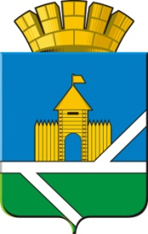 ПОСТАНОВЛЕНИЕАДМИНИСТРАЦИИ ПЫШМИНСКОГО ГОРОДСКОГО ОКРУГА__________________________________________________________________________________________                      № _____________                           пгт. ПышмаО выявлении правообладателя ранее учтенного объекта недвижимости – одиночной скважины №5807, расположенной на южной окраине д. Духовая,  Пышминский городской округ Свердловской области    В соответствии со статьей 69.1 Федерального закона от 18 июля 2015 года № 218-ФЗ «О государственной регистрации недвижимости», паспортом на буровую скважину №5807 д. Духовая колхоз имени Кирова Свердловской области 1978 г., лицензией на пользование недрами серия СВЕ номер 008434 тип ВЭ дата государственной регистрации 13.10.2022 ПОСТАНОВЛЯЮ:Правообладателем объекта недвижимости – одиночной скважины №5807, глубиной 63 м, расположенной на южной окраине д. Духовая, Пышминский городской округ Свердловской области, определить сельскохозяйственный производственный кооператив «Колхоз имени Кирова» ИНН 6649000251, ОГРН 1026601075016, местонахождение юридического лица: Свердловская область, Пышминский городской округ, с. Черемыш, ул. Ленина, д.104.Комитету по управлению муниципальным имуществом администрации Пышминского городского округа направить  копию постановления в Управление Федеральной службы государственной регистрации, кадастра и картографии по Свердловской области.Контроль за исполнением данного постановления возложить на  председателя комитета по управлению муниципальным имуществом администрации Пышминского городского округа С.Г. Дедюхину.Исполняющий обязанности главы  Пышминского городского округа                                                 А.А. Обоскалов